Государственное бюджетное профессиональное образовательное учреждение Калужской области« Тарусский многопрофильный техникум»	УТВЕРЖДАЮ  Директор ГБПОУ КО «ТМТ» 	Г.А. Заболотин«	»		2015Положениеоб общежитии ГБПОУ КО «ТМТ».L Общие положения.Общежитие техникума предназначается для размещения иногородних обучающихся на период обучения, а также работников техникума по договорам.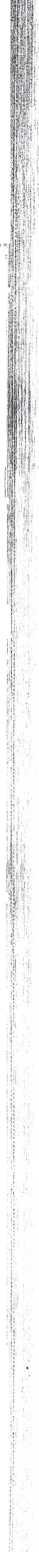 Ученическое общежитие является структурным подразделением техникума.Общее руководство работой в общежитии осуществляет директор техникума,Воспитательная работа, обеспечение порядка и дисциплины возлагается на заместителя директора по УВР.За укрепление и развитие материальной базы, обеспечение бытового обслуживания и соблюдение сохранности имущества отвечает комендант общежития.Проживание обучающихся в общежитии бесплатное.Права и обязанности проживающих в общежитии.Проживающие в общежитии имеют право:проживать в закрепленной жилой комнате на период обучения;пользоваться помещениями культурно-бытового назначения, оборудованием, инвентарем общежития;переселяться с согласия администрации в другое жилое помещение общежития;избирать Совет общежития и быть избранным в его состав;участвовать через Совет общежития в решении вопросов совершенствования жилищнобытового обслуживания проживающих, организации воспитательной работы и досуга, оборудования и оформления жилых помещений.Проживающие в общежитии обязаны:строго соблюдать правила внутреннего распорядка общежития;бережно относиться к помещениям, оборудованию и инвентарю общежития;экономно расходовать электроэнергию, воду, соблюдать чистоту в жилых помещениях и местах общего пользования;соблюдать правила пожарной безопасности;ежедневно производить уборку в своих жилых комнатах по графику дежурств;еженедельно производить генеральную уборку во всех комнатах;возмещать причиненный материальный ущерб в соответствии с действующим законодательством.Проживающие в общежитии привлекаются администрацией и Советом общежития во внеурочное время к работам по самообслуживанию, благоустройству и озеленению территории общежития, к проведению ремонта занимаемых комнат и мест общего пользования в коридорах, систематических генеральных уборок помещений и закрепленной территории, к другим видам работ с соблюдением правил охраны труда.За нарушение правил общежития к проживающим по представлению администрации техникума или решению Совета общежития могут быть применены меры общественного, административного воздействия в соответствии с действующим законодательством и у Уставом техникума.Категорически запрещается появление в общежитии в нетрезвом виде, распитие спиртных напитков, курение, а также хранение, употребление и распространение наркотических веществ.Обязанности администрации техникума общежития.Непосредственное руководство административно-хозяйственной деятельностью и эксплуатацией общежития осуществляет директор техникума.Администрация техникума и общежития обязана:содержать помещения общежития в соответствии с установленными санитарными нормами;укомплектовывать общежитие мебелью, оборудованием, мягким и хозяйственным инвентарем;проводить ремонт общежития, содержать в надлежащем виде территорию общежития;обеспечивать для проживающих необходимые коммунально-бытовые услуги;укомплектовывать штаты общежития в установленном порядке обслуживающимперсоналом; своевременно принимать меры по реализации конструктивных предложений проживающих, информировать их о принятых решениях;обеспечивать необходимый тепловой режим и освещенность во всех помещениях в соответствии с санитарными нормами и правилами охраны труда;обеспечивать проживающих учащихся необходимым инвентарем по обслуживанию и уборке общежития и закрепленных территорийКомендант общежитии обязан обеспечить:непосредственное руководство работой обслуживающего персонала в общежитии;вселение в общежитие обучающихся на основании приказа о зачислении, заявления, паспорта и справки о состоянии здоровья;представление проживающим необходимого оборудования;предоставление постельного белья остронуждающимся учащимся из числа сирот и лиц, лишенных родительского попечения, а также из малообеспеченных семей;учет замечаний по содержанию общежития и предложений проживающих по улучшению жилищно-бытовых условий;информирование администрации техникума о положении дел в общежитии;охрану общежития, тепловой режим, необходимое освещение всех помещений, санитарное состояние мест общего пользования;проведение генеральной уборки помещений общежития и закрепленной территории;проводить инструктаж и принимать меры к соблюдению правил внутреннего распорядка, техники безопасности и правил пожарной безопасности.Комендант общежития имеет право :вносить предложения администрации техникума по улучшению условий проживания в общежитии;совместно с Советом общежития вносить на рассмотрение администрации техникума предложения о поощрении и наложении взысканий на проживающих в общежитии;принимать решения о переселении проживающих из одной комнаты в другую с согласия воспитателей, мастеров и классных руководителей;вносить предложения о поощрении и применению мер дисциплинарного воздействия к обслуживающему персоналу общежития. *Заселение общежития, выселение из общежития.Размещение обучающихся производится в соответствии с настоящим Положением об общежитии.Организация регистрационного режима в общежитии осуществляется лицом, назначенным директором техникума.Выселение из общежития производится в соответствии со статьей 110 Жилищного кодекса Российской Федерации.Общественные органы управления общежитием.В общежитии избирается орган самоуправления - Совет общежития - сроком на один год.Совет общежития координирует деятельность старост комнат, организует работу по самообслуживанию общежития, прилегающей территории, организует проведение культурно- массовой работы.Администрация техникума согласовывает с Советом общежития:переселение проживающих из одного помещения в другое;поощрение проживающих и меры дисциплинарного воздействия на них.Совет общежития совместно с администрацией в пределах своих прав осуществляет мероприятия по обеспечению сохранности жилых помещений, оборудования и мебели.Рассмотренона заседании Педагогического совета Протокол № 71 от 30.0б.2015г.